15 października 2018 r. o godz. 10.00 w Zespole Szkoły i Schroniska Młodzieżowego w Stryszawie odbyła się  akcja edukacyjna dotycząca  zanieczyszczenia i ochrony powietrza z udziałem dzieci przedszkolnych, klasy I, II, III, Dyrekcji, nauczycieli i rodziców, związana z otrzymaniem przez Marszałka Województwa Małopolskiego oczyszczacza powietrza w ramach projektu zintegrowanego LIFE pod nazwą „Wdrażanie Programu ochrony powietrza dla województwa małopolskiego – Małopolska w zdrowej atmosferze”. Dzieci z klasy „0” przedstawiły bajkę pt. „Kłótnia pór roku” nawiązującą do tego, jak należy dbać o środowisko. Każdy z uczestników otrzymał Odznakę Przyjaciela Przyrody.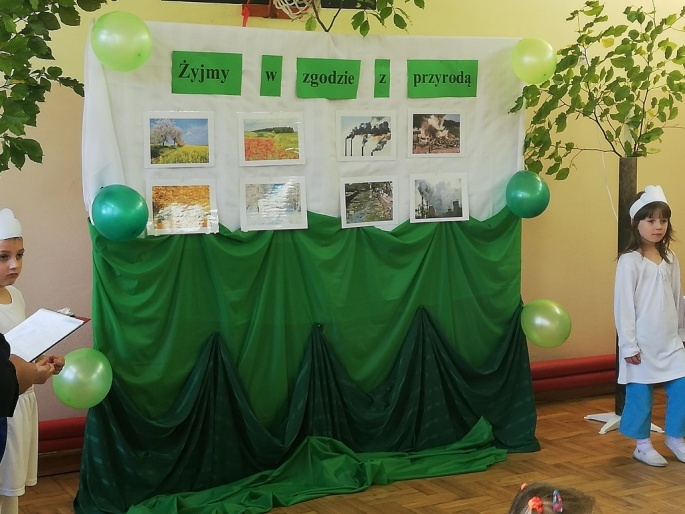 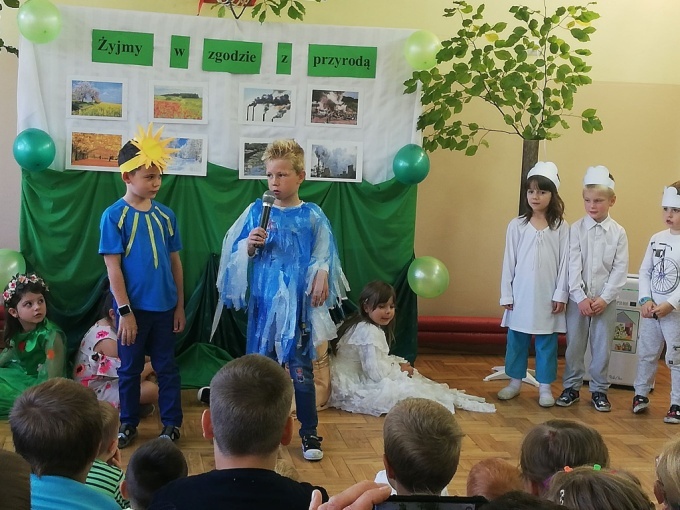 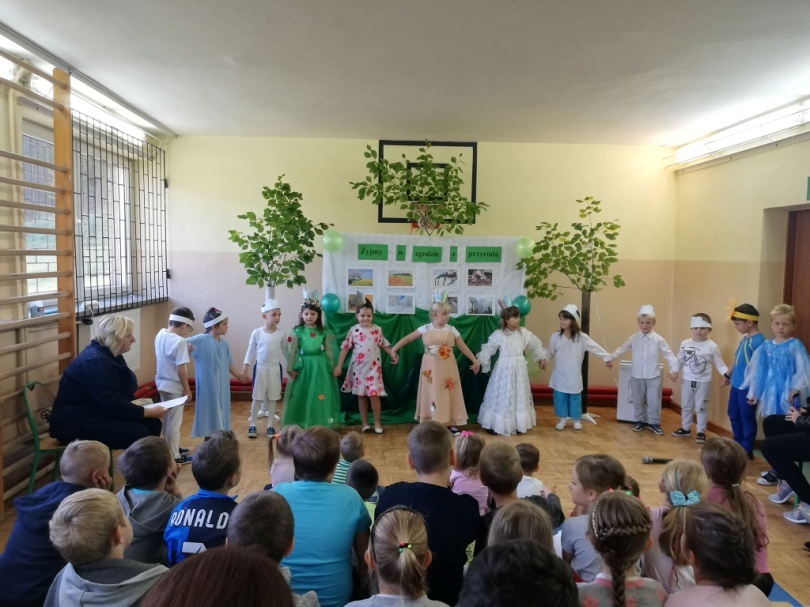 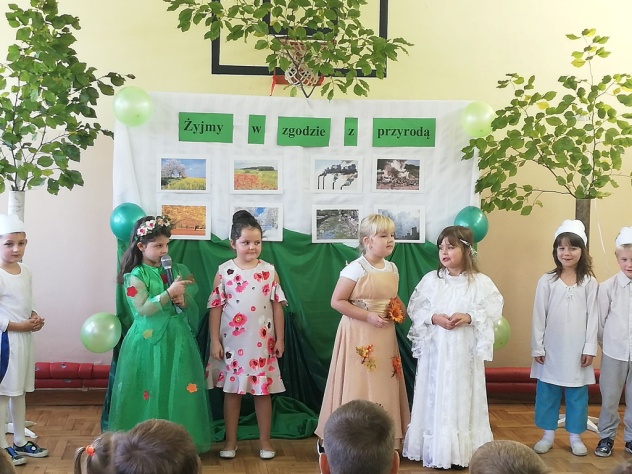 